ANHIALO MASĀŽAS EĻĻA AR MELNĀS JŪRAS DŪŅĀM, 330 ml (5 VEIDI: AR KADIĶA,VĪNOGU KAULIŅU, ROZMARĪNA, ARNIKAS UN LAVANDAS ĒTERISKAJĀM EĻĻĀM)Dabisks produkts, kas nesatur kaitīgas ķīmiskas vielas un konservantus. Ar augstu magnija saturu (MgCl2 un MgSO4). Tai ir relaksējoša, barojoša un mitrinoša iedarbība. Pateicotie saugstam magnija saturam mikroelementi un minerālvielas iekļūst dziļiādā, nodrošinota tjaunojošu un tonizējošu iedarbības uz visu ķermeni. Tiek pielietota locītavu sāpju un muskuļu krampju remdēšanai, artrīta, osteohandrozes, locītavuiekaisumu, sastiepumu, izmežģījumu, lūzumu, neiralģiju, diska trūču gadījumos. Veiksmīgi ārstē hemoroīdus. Periodiski lieto, lai atjaunotu magnija līmeni organismā. Ieteicams sportistiem pēc treniņa. Kadiķa ēteriskā eļļa labvēlīga ietekmē un nomierina nervu sistēmu, samazina trauksmes sindromu, nervus priedzi, garīgu nogurumu, normalizē asins riti, veicina aizturēto šķidrumu un toksīnu izvadīšanu no organisma. Attīra ādu un palielina tās barjeras funkcijas. Kadiķis ir lielisks palīgs cīņā pret celulītu.Vīnogu ēteriskā eļļa - viens no vēnu un celulīta varikožu paplašinājuma profilakses līdzekļiem, aizsargā organismu no onkoloģiskām saslimšanām, apveltīts ar estrogēna darbību, palīdz tikt galā ar alerģijām un atjaunina organismu.Lavanda, pateicoties tās vērtīgajiem mikroelementiem un unikālam aromātam, spēj relaksēt un nomierināt ķermeni, tā palīdz depresiju, bezmiega, nervus priedzes, galvas sāpju, stresa  gadījumos, lavandas ēteriskās eļļas attīra un nomierina garu, noņem dusmas un palīdz  veidot pozitīvāku pieeju dzīvei.Rozmarīnam ir tonizējoša, antiseptiska, pretiekaisuma, imunitāti stimulējoša iedarbība, tasir labs pretsāpju, mukolītisks un pretreimatisks līdzeklis. Efektīvs anticelulīta līdzeklis, ideāli piemērots taukainai ādai, darbojaskā afrodiziaks.               Arniku izmanto sasitumu, sastiepumu, brūču, furunkulu, trofiskučūlu, apdegumu un apsaldējumu dziedēšanai. Arnikas ēteriskajai eļļai ir dezinficējoša, pretiekaisuma un brūču dziedējoša iedarbība. Piemērotamājas procedūrām, kā arī pielietošanai profesionālajos rehabilitācijas centros, SPA un Wellness.Lietošana: Uzklāt visam ķermenim vai tikai problēmuskartajai zonai, iemasēt ādā. Ļauj iedarboties 30 minūtes. Pēc dažām stundām rūpīgi noskalot ar ūdeni. Apstrādāt vienreiz dienā vairākas dienas pēc kārtas.     МАССАЖНОЕ МАСЛО С ЧЕРНОМОРСКИМ ЩЕЛОКОМ, 330 мл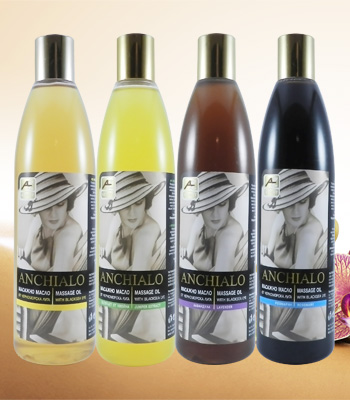 (5 ВИДА: С ЭКСТРАКТО ММОЖЖЕВЕЛЬНИКА, ВИНОГРАДНЫХ КОСТОЧЕК, РОЗМАРИНA,АРНИКИ И ЛАВАНДЫ)Натуральный продукт, который не содержит вредных химических веществ и консервантов. Высокое содержание магния (MgCl2 и MgSO4). Он обладает расслабляющим, питательным и увлажняющим эффектом. Благодаря высокому содержанию магния микроэлементы и минералы проникают глубоко в кожу, обеспечивая омолаживающие и тонизирующие эффект во всем теле.Он используется для лечения суставной боли и мышечных судорог, артрита, остеохондроза, воспаления суставов, растяжений, трещин, переломов, невралгии, грыжи диска. Успешно лечит геморрой. Периодически используется для восстановления уровня магния в организме. Рекомендуется для спортсменов после тренировки.Экстракт можжевельника успокаивает нервную систему, облегчает синдром тревоги, нервное напряжение, умственную усталость, нормализует кровообращение, способствует удалению задержанных жидкостей и токсинов из организма. Очищает кожу и увеличивает ее барьерную функцию, отличный помощник в борьбе с целлюлитом.Экстракт винограда - одна из профилактических мерв борьбе с варикозоми целлюлитом, защищающая организм от онкологических заболеваний, помогает справляться с аллергией и восстанавливает организм.Лаванда, благодаря своим ценным микроэлементам и уникальному аромату, способна расслабить и успокоить тело, помогает придепрессии, бессоннице, нервном напряжении, головных болях, стрессах, эфирные масла лаванды очищают и успокаивают дух, устраняют гнев и помогают создать более позитивный взгляд на жизнь.Розмарин обладает тонизирующим, антисептическим, противовоспалительным, иммуномодулирующим действием, является хорошим обезболивающим, муколитическим и противо ревматическим средством. Эффективный антицеллюлитный продукт, идеально подходящий для жирной кожи, действует как афродизиак.Арникa используется для лечения синяков, растяжений, ран, фурункулов, трофических язв, ожогов и обморожений. Эфирное масло арники обладает целебным дезинфицирующим, противовоспалительным и ранозаживляющим действием.Массажное масло подходит для домашних процедур, а также для использования в профессиональных реабилитационных центрах, SPA и Wellness.Применение: Нанесите на все тело или только напораженный участок, вмассируйте в кожу. Время действия от  30 минут до нескольких часов.. Через несколько часов тщательно cмойте водой. Применяется раз в день несколько дней подряд.Состав: Помимо богатого минерального состава, щелок также содержит много биологически активных веществ, таких как микро водоросли (богатые хлорофиллом, витаминами и т. Д.), Зоопланктон и бактерии, которые характерны для вод наших соленых озер.рН — 6,59общаяминерализация: 340 - 370 г / л.Содержание солей магния (MgCl2 и MgSO4): 230 - 280 г / л.Содержание хлоридов щелочных металлов (NaCl и KCl): 80-95 г / л.СЪСТАВКИ/СОСТАВ/INCREDIENTS/INCI: AQUA, MAGNESIUM SULFATE, MAGNESIUM CHLORIDE, SODIUM CHLORIDE, GLYCERIN, PROPYLENE GLYCOL, HYDROXYETHYLCELLULOSE, PARFUM, JUNIPERUS CHINENSIS LEAF EXTRACT